TERMO DE COMPROMISSO DO SERVIDOR COORDENADOR – PROGRAMA NEABI01. DADOS DE IDENTIFICAÇÃO DO SERVIDOR COORDENADOR01. DADOS DE IDENTIFICAÇÃO DO SERVIDOR COORDENADORNOME COMPLETO:NOME COMPLETO:MATRÍCULA SIAPE Nº:CPF:E-MAIL:E-MAIL:TELEFONE:TELEFONE:02. DECLARAÇÃO DE COMPROMISSONa qualidade de Coordenador de ação de extensão do Programa Institucional de Apoio à Extensão (PIAEX), Edital de adesão ao programa de extensão“O Brasil é o café e o café é o negro”: políticas extensionistas em prol do protagonismo negro, letramento racial em diálogo com o setor cafeeiro, no Campus __________________________, declaro e assumo os compromissos e obrigações que seguem:1. Ser servidor do quadro permanente do IF SUDESTE MG, lotado no Campus do projeto de extensão;2. Não estar afastado ou afastar das atividades acadêmicas e/ou administrativas do Campus, inclusive afastamento para capacitação, licenças e outros, durante a execução do projeto/ da atividade (salvo motivo de força maior, conforme amparo legal);3. Disponibilizar carga horária para as atividades de orientação dos bolsistas, conforme definição da distribuição da carga horária docente, ou o tempo equivalente, sem comprometer as atividades do exercício do cargo efetivo que exerço no campus; 4. Registrar em relatório as horas dedicadas ao projeto internamente no Campus e justificar as horas dedicadas fora do Campus;5. Elaborar cronograma para execução do projeto, com a definição dos horários de atividades de orientação e acompanhamento dos alunos bolsistas; 6. Definir com o voluntário a carga horária a ser cumprida no projeto;7. Apresentar o Relatório de frequência, dentro do prazo estabelecido em edital;8. Auxiliar os alunos na elaboração do Relatório Final, via SIGAA – Módulo Extensão e encaminhá-los dentro do prazo estabelecido;9. Dar ciência imediata ao setor de Extensão do Campus, no caso de acontecer um fato superveniente que me impeça de continuar como coordenador ou orientador do projeto; 10. Observar e zelar pelo cumprimento das normas estabelecidas no Regulamento do PIAEX. Declaro, ainda, estar ciente das responsabilidades que estou assumindo e de que informações falsas ou o descumprimento deste termo poderá ensejar medidas administrativas de acordo com o Regimento Geral do IFSUDESTEMG e a legislação do serviço público federal._____________________, ____, de _______________  de 20____._________________________________Assinatura do (a) Coordenador (a)03. DECLARAÇÃO DE ENTREGA DE DOCUMENTAÇÃO – COORDENADOR “PROGRAMA” (presidente NEABI)Declaro, estar entregando anexo ao projeto no Sigaa- Módulo Extensão, toda documentação exigida em edital, conforme lista abaixo: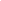 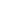 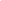 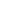 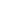 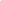 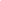 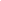 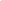 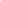 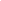 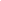 